Møtet ble avholdt digitalt på Zoom fra kl. 17.00 – 20.00 torsdag 11. Februar.                        Lenke til møterommet: https://zoom.us/j/6686417740Til behandling forelå følgende saker:RSak 5/21	Protokoll til godkjenning - Regionstyreprotokoll 1-2021 (27. Jan.)RSak 6/21	Årsmøtesaker  RSak 7/21 	Brev til AOF RSak 8/21	Brev om CRPD – Stortingsbenken i fylket RSak 9/21 	Orientering Regionnytt RSak 10/21	Kursplan 2021 RSak 11/21	Protokoll fra sentralstyret RSak 12/21	Forslag til kandidater til NHFs hedersprisRSak 13/21	Eventuelt RSak 5/21	Protokoll til godkjenning - Regionstyreprotokoll 1-2021 (27. Jan.)Vedtak: 	Regionstyreprotokoll nr. 1/20 ble godkjent. RSak 6/21	Årsmøtesaker (Dirigent, sekretær, årsmelding, regnskap, budsjett, revisjonsberetning, valg, evt. gjester?)Regionstyret ønsker å gå for et digitalt årsmøte i år grunnet koronasituasjonen. Arne Lein blir spurt om å være møteleder, styret ønsker også å invitere med Gunnar Buvik. Soraya vil ta ansvar for det digitale, inkludert hente opp sakspapirer. Regnskapet er i rute. Soraya skriver årsmelding for 2020, med bistand fra Arild, Sverre og Ragnhild. Hele styret er på valg i år, noen for 1 år og andre for 2. Arild tar en prat med valgkomiteen om at noen av kandidatene til landsmøtet kjenner til saksforslagene til NHF Øst. Styret fremmer to kandidater og valgkomiteen fremmer 3. Styret ønsker å foreslå Arild, Sverre, Ragnhild som kandidater, og en varaliste til de tre som velges. Arild nevner overfor valgkomiteen at det er viktig med alders- og kjønnsbalanse. 5. mai er fristen for oppnevning. Styret utfordrer NHFU på å fremme en kandidat til landsmøtet. Vedtak:	Regionstyret går får digitalt årsmøte, Arne Lein blir spurt om være møteleder,    Gunnar Buvik blir spurt om å delta. Soraya forbereder saksdokumenter. Valgkomiteen engasjeres i arbeidet med å finne kandidater til landsmøtet. Arild utfordrer NHFU på å fremm en kandidat til landsmøtet. RSak 7/21	Brev til AOF AOF har annonsert et nytt søknadsskjema i forbindelse med    tilretteleggingstilskudd. Kravet til denne typen dokumentasjon resulterer i en svært tidkrevende søknadsprosess som gjør det utfordrende for oss å opprettholde kursaktiviteten på det nivået vi har i dag. NHF Øst har derfor sendt et brev til AOF hvor vi oppfordrer de til å revurdere bruken av, og kravene i, dette nye skjemaet.Vedtak:		Tatt til orientering. RSak 8/21	Brev om CRPD – Stortingsbenken i fylket 	Organisasjonen mobiliserer i forkant av 9. mars hvor stortinget skal stemme over inkorporering av CRPD i norsk lov. Soraya sender ut mail til styret og orienterer om hva som har blitt sendt ut i forkant. Styret følger opp og bruker sine kontakter og sitt nettverk i regionen. Særlig i de aktuelle partiene som det er nødvendig å overbevise. Vedtak:	NHF Øst er med på å gjøre en innsats overfor våre stortingsbenker i Østfold og Akershus. RSak 9/21 	Orientering Regionnytt 	Godt annonsesalg. Husk å inkludere saker om digitale årsmøter. Dagfinn skriver et kort innlegg om Microsofts ordning for ideelle organisasjoner når det gjelder tilgang til Office-produkter. Vedtak:	Tatt til orientering RSak 10/21	Kursplan 2021 	Styret diskuterer organisering av kurs, særlig med tanke på koronasituasjonen. Vedtak:		     Alle kurs frem til årsmøtet vil bli avholdt digitalt. RSak 11/21	Protokoll fra sentralstyret Vedtak:		     Tatt til orientering RSak 12/21	Forslag til kandidater til NHFs gullnål og hedersprisLandsmøtet deler ut en hederspris. Frist 20. mars. Tenk over kandidater til neste styremøte 17. mars. Vedtak:		    Styret fremmer forslag om å foreslå gullnål til Arne Lein og hederspris til Ivar KvistumRSak 13/21	Eventuelt Sende søknad til Stiftelsen DAM: Valg2021 og digitale samtaler (Soraya skriver søknader) Invitasjon til innspill fra NHF Øst: Arild er invitert av gruppen prioriteringer for et bærekraftig NHF for å komme med innspill og synspunkter når det gjelder gruppens arbeid og mandat. Arild inviterer med seg Ragnhild og Sverre. Stordal Kultursenter: Stordal kultursenter ønsker samarbeid med NHF Øst når det gjelder å gjøre stedet til en møteplass for aktiviteter, for alle. Dokumentet oversendes styret for gjennomlesning. Fint om styret gir en tilbakemelding på møtet 17. mars. NAV-Nittedal: NHF Øst har blitt kontaktet av digitalt brukerutvalg NAV-Nittedal: Arild forespør ? om å stille. Bistand lokallag: NHF Øst kommer til å kjøre en gjennomgang av Zoom for bruk i digitale årsmøter. Soraya undersøker nærmere om muligheter for opptak. Støttetelefon fra NHF: Trond Mølhaug har kontaktet Vikbeke og meldt fra om at han ble spurt om å gi ett støttebeløp til NHF. Dette viste seg å være månedsbeløp, overrasket når dette ble trukket flere ganger fra konto. Vibeke melder ifra til NHF om at telefonselgere muligens ikke er tydelige nok i deres kommunikasjon per telefon. VikenSMS, spesialundervisning og skoleelever: HBF ønsker beskjed fra organisasjoner om hva som skjer i praksis. Rådet følger opp saken. HBF som har rapportert. Busser i indre Østfold: Fylkesrådet rapporterer om at de åpner opp for at det kanskje er mulig å levere lave busser likevel Videregående skoler: Kommunalt eller fylkeskommunalt ansvar? Dette bør følges opp for å sikre rettigheter på alle nivåer Driftstilskudd og Aktivitetstilskudd fortsetter sin tidligere ordning. Rådet følger opp i forhold til tildeling.SAFO sentralt: Nordlandsforskning og høyskolen i innlandet skal kartlegge alle kommunale og fylkeskommuner for mennesker med nedsatt, første møte til uka, Sverre stiller som NHF/SAFO rep. i dette utvalget 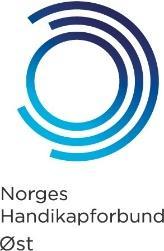 Regionstyret i NHF ØstRegionstyret i NHF ØstRegionstyreprotokoll Regionstyreprotokoll Dato:Sted:11. Februar 2021Zoom: https://zoom.us/j/6686417740 Tilstede fra regionstyret:Med forbehold om endringer ved tilbakemelding fra styretRegionleder Arild Karsen 1. Nestleder Sverre Bergenholdt2. Nestleder Styremedlem Ragnhild Skovly HartviksenStyremedlem Elisabeth WollebekStyremedlem Hilde Sofie Nilsson Styremedlem  Ken Jackson    Runar Tønnesen (1. Vara)Vibeke Otterlei Nervik (2. Vara)Dagfinn Glad (3. Vara) Regionleder Arild Karsen 1. Nestleder Sverre Bergenholdt2. Nestleder Styremedlem Ragnhild Skovly HartviksenStyremedlem Elisabeth WollebekStyremedlem Hilde Sofie Nilsson Styremedlem  Ken Jackson    Runar Tønnesen (1. Vara)Vibeke Otterlei Nervik (2. Vara)Dagfinn Glad (3. Vara) Tilstede fra administrasjonen:Soraya Baker  Soraya Baker  Forfall:Saad Al-Jaderi, Maren Huseby Saad Al-Jaderi, Maren Huseby 